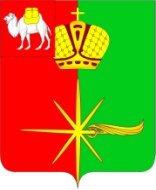 АДМИНИСТРАЦИЯКАРТАЛИНСКОГО ГОРОДСКОГО ПОСЕЛЕНИЯЧЕЛЯБИНСКОЙ ОБЛАСТИРАСПОРЯЖЕНИЕОб утверждении состава Единой комиссии по осуществлению закупокпутем проведения конкурсов, аукционов, запросов котировок, запросов предложенийВо исполнение Федерального закона от 05.04.2013года № 44-ФЗ «О контрактной системе в сфере закупок товаров, услуг для обеспечения государственных и муниципальных нужд»:1. Утвердить следующий состав постоянно действующей Единой комиссии по осуществлению закупок путем проведения конкурсов, аукционов, запросов котировок, запросов предложений (далее – комиссия):2. Распоряжение администрации Карталинского городского поселения от 01.03.2016 года №65-р «Об утверждении состава Единой  комиссии по осуществлению закупок путем проведения конкурсов, аукционов, запросов котировок, запросов предложений» считать утратившим силу.3. Настоящее распоряжение вступает в силу с момента его подписания и подлежит размещению на официальном сайте администрации Карталинского городского поселения.4. Контроль за исполнением настоящего распоряжения оставляю за собой.Глава Карталинского городского поселения                                                                       М.А.УсольцевСОГЛАСОВАНО:Заместитель главы Карталинского городского поселения                                          К.А. МятченкоРАССЫЛКА:1экз. - В дело 1экз. – Марченко А.Н.1 экз. – Керзан Ю.В.1 экз. – Козлова Е.А.1 экз. – Ломовцев Н.Г.1 экз. – Байгузина Е.В.1 экз. – Мятченко К.А.7 экз.Исп. Ю.В. КерзанКонтрактный управляющий  администрации Карталинского городского поселенияМарченко А.Н.– председатель комиссии, заместитель главы Карталинского городского поселения по жилищно – коммунальному хозяйству.Ломовцев Н.Г.– заместитель председателя комиссии, начальник отдела по инженерной инфраструктуре, строительству, транспорту, связи администрации Карталинского городского поселения.Керзан Ю. В.– секретарь комиссии, заместитель начальника финансового отдела администрации Карталинского городского поселения.Члены комиссии:Байгузина Е.В.– юрисконсульт администрации Карталинского городского поселения.Козлова Е.А.– специалист отдела по бухгалтерскому учету и отчетности администрации Карталинского городского поселения.Мятченко К.А.– заместитель главы Карталинского городского поселения.